الجمهورية الجزائرية الديمقراطية الشعبية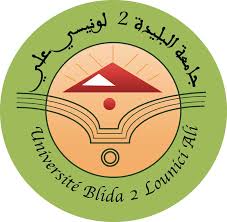 وزارة التعليم العالي والبحث العلميجامعة علي لونيسي البليدة 2محضر اجتماع المجلس العلمي للكلية كليةبيانات الدّورةالنّصوص المرجعيّةالمرسوم التّنفيذي رقم 03-279 المؤرّخ في 23 أوت 2003  الّذي يحدّد مهام الجامعة والقواعد الخاصة بتنظيمها وسيرها، المعدّل والمتمّم (المواد 43 إلى 47).القرار المؤرّخ في 05 ماي 2004 الذي يحدّد كيفيات سير المجلس العلمي للكلية.القرار رقم 570 المؤرّخ في 29  جويلية 2020 الذي يحدّد القائمة الاسمية لأعضاء المجلس العلمي لكلية الآداب و اللغات مذكّرة الأمين العام رقم 1500 المؤرّخة في 25 ديسمبر 2019.مجالات آراء المجلس العلمي للكلية وتوصياتهيبدي المجلس العلمي للكلية آراءه وتوصياته، حسب المادة 45 من المرسوم التنفيذي رقم 03-279 المؤرّخ في 23 أوت 2003، والمذكور أعلاه، فيما يأتي:تنظيم التعليم ومحتواه،تنظيم أشغال البحث،اقتراحات برامج البحث،اقتراحات إنشاء أقسام و/أو شعب ووحدات ومخابر بحث أو غلقها،اقتراحات فتح شعب ما بعد التدرّج وتمديدها و/أو غلقها وتحديد عدد المناصب المطلوب شغلها،مواصفات الأساتذة والحاجات إليهم،ويكلّف زيادة على ذلك بما يأتي:اعتماد مواضيع البحث فيما بعد التدرّج ويقترح لجان مناقشتها،اقتراح لجان التأهيل الجامعي،دراسة حصائل النشاطات البيداغوجية والعلمية للكلية التي يرسلها عميد الكلية إلى مدير الجامعة مرفقةً بآراء المجلس وتوصياته.ويمكن أن يُخطَر في كلّ مسألةٍ أخرى تتعلّق بالجانب البيداغوجي أو العلمي يعرضها عليه العميد.يمارس المجلس العلمي للكلية صلاحيات المجلس العلمي لوحدة البحث المنصوص عليها في المادة 16 من المرسوم التنفيذي رقم 99-257 المؤرّخ في 16 نوفمبر 1999 الذي يحدّد كيفيات إنشاء وحدات البحث وتنظيمها وسيرها. وبهذه الصفة يدرس ويبدي رأيه على الخصوص فيما يأتي:مشاريع البحث للوحدة وبرامج نشاطاتها،تنظيم الأعمال العلمية والتكنولوجية،إنشاء أقسام البحث وفرق البحث وحلّها.قائمة الحاضرين أعمال دورة المجلس العلمي للكليةأعضاء المجلس العلمي للكليةأعضاء المجلس العلمي للكلية المتغيّبون عن أعمال الدّورةجدول أعمال دورة المجلس العلمي للكليةقضايا الدكتوراه.قضايا التأهيل الجامعيقضايا البحث العلميمتفرقات.مُجريات أعمال دورة المجلس العلمي للكليةالنّقطة رقم 01 :قضايا الدكتوراه.تشكيل لجان مناقشة الدكتوراهعرض الملفّتم عرض  مختلف ملفات طلبة دكتوراه على المجلس من أجل تشكيل لجان المناقشة أطروحة الدكتوراه من قسم اللغة العربية و آدابها و قسم اللغة الإنجليزية و كذا قسم اللغة الفرنسية.الرّأي والتّوصيةصادق المجلس على تشكيل لجان  مناقشة دكتوراه أطروحة الدكتوراه للطلبة  كما يلي: قسم اللغة العربية و آدابها:الطالب: محفوظ زاوش       صادق المجلس العلمي على لجنة مناقشة أطروحة دكتوراه الطور الثالث للطالب محفوظ زاوش الموسومة بـ "خطاب الآخر في شعر "أيمن العتوم "مقاربة تداولية “إشراف الدكتور: عمر برداوي  ، وهذا بعد دراسة ملف الطالب الخاص بالتنقيط الذي تم بناء على محضر اجتماع فريق التكوين  رقم 4 المؤرخ في 11أكتوبر2023 في شعبة الدراسات الأدبية تخصص أدب عربي حديث ومعاصر ،حيث تبين أنه قد تحصل على   235 نقطة موزعة كالآتي: منشورات دولية صنف (ج): 30نقطة/ منشورات وطنية :30 نقطة /مداخلات دولية: 25نقطة/ مداخلات وطنية: 20 نقطة/ السنة الخاصة بالتكوين تحصل الطالب على30 نقطة/ بالإضافة إلى حصوله على 100 نقطة خاصة بالأطروحة ليحصل الطالب في الأخير على      235 نقطة.وعليه صادق المجلس العلمي على تشكيل اللجنة المقترحة .قد تشكلت من السادة الأساتذة الآتية أسماؤهم:	الطالبة: فطومة قاضي        صادق المجلس العلمي على لجنة مناقشة أطروحة دكتوراه الطور الثالث للطالبة فطومة قاضي الموسومة بـ" الأنساق الثقافية المضمرة في الرواية النسائية المغاربية مقاربة نقدية ثقافية-نماذج مختارة "                 إشراف الدكتورة: رجاء بن منصور، وهذا بعد دراسة ملف الطالبة الخاص بالتنقيط الذي تم بناء على محضر اجتماع فريق التكوين رقم 03 المؤرخ في 25سبتمبر2023 في شعبة الدراسات النقدية  تخصص النقد المغاربي،  حيث تبين أنها قد تحصلت على 205   نقطة موزعة كالآتي: منشورات دولية صنف (ج): 30 نقطة/ مداخلات دولية : 25 نقطة /مداخلات وطنية: 20 نقطة/ السنة الخاصة بالتكوين تحصلت الطالبة على30 نقطة/ بالإضافة إلى حصولها على 100 نقطة خاصة بالأطروحة لتحصل الطالبة في الأخير على      205 نقطة.وعليه صادق المجلس العلمي على تشكيل اللجنة المقترحة.وقد تشكلت من السادة الأساتذة الآتية أسماؤهم:الطالب عبة عاشورصادق المجلس العلمي على لجنة مناقشة أطروحة دكتوراه الطور الثالث للطالب: عبة عاشور الموسومة بـ " أسلوب الاعتراض في الأحاديث النبوية –كتاب الأدب المفرد للبخاري أنموذجا –دراسة نقدية بلاغية."  إشراف الدكتور: سعيد تومي  ، وهذا بعد دراسة ملف الطالب الخاص بالتنقيط الذي تم بناء على محضر اجتماع فريق التكوين رقم 04 المؤرخ في 15أكتوبر2023 في شعبة الدراسات النقدية  تخصص النقد العربية القديم، حيث تبين أنه قد تحصل على          202.5 نقطة موزعة كالآتي: منشورات دولية صنف (ج): 60 نقطة/ مداخلات دولية: 12.5 نقطة/ السنة الخاصة بالتكوين تحصلت الطالب على30 نقطة/ بالإضافة إلى حصولها على 100 نقطة خاصة بالأطروحة لتحصل الطالبة في الأخير على      202.5 نقطة.وعليه صادق المجلس على تشكيل اللجنة المقترحة وقد تشكلت من السادة الأساتذة الآتية أسماؤهم:	الطالبة زينب بشيريصادق المجلس العلمي على لجنة مناقشة أطروحة دكتوراه الطور الثالث للطالبة: زينب بشيري الموسومة بـ "مواقع التواصل الاجتماعي وأثرها في الحصيلة اللغوية للطالب الجامعي –جامعة البليدة 02- أنموذجا." إشراف الدكتور: مراد العرابي  وهذا بعد دراسة ملف الطالبة الخاص بالتنقيط الذي تم بناء على محضر اجتماع فريق التكوين رقم  01 المؤرخ في 09أكتوبر2023 في شعبة الدراسات اللغوية تخصص لسانيات تطبيقية ،حيث تبين أنها قد تحصلت على 242.5  نقطة موزعة كالآتي: منشورات دولية :30 نقطة / منشورات وطنية :50 نقطة /مداخلات وطنية: 30 نقطة/ مدخلات دولية :12.5 نقطة / السنة الخاصة بالتكوين تحصلت الطالبة على30 نقطة/ بالإضافة إلى حصولها على 100 نقطة خاصة بالأطروحة لتحصل الطالبة في الأخير على      242.5 نقطة.وعليه  صادق المجلس على تشكيل اللجنة المقترحة .وقد تشكلت من السادة الأساتذة الآتية أسماؤهم:	الطالب عز الدين لخضر الزين  صادق المجلس العلمي على لجنة مناقشة أطروحة دكتوراه الطور الثالث للطالب عز الدين لخضر الزين الموسومة بـ "جمالية الانزياح في المقال الإصلاحي للبشير الإبراهيمي دراسة أسلوبية "                   إشراف الدكتورة: حسيبة حسين ، وهذا بعد دراسة ملف الطالب الخاص بالتنقيط الذي تم بناء على محضر اجتماع فريق التكوين رقم 03 المؤرخ في 21سبتمبر2023 في شعبة الدراسات الأدبية  تخصص أدب حديث ومعاصر أنه قد تحصل على195   نقطة موزعة كالآتي: منشورات دولية :30 نقطة /مداخلات وطنية: 10 نقطة/ مدخلات دولية :25 نقطة /السنة الخاصة بالتكوين تحصلت الطالبة على30 نقطة/ بالإضافة إلى حصولها على 100 نقطة خاصة بالأطروحة لتحصل الطالبة في الأخير على      195 نقطة.وعليه صادق المجلس على تشكيل اللجنة المقترحة.وقد تشكلت من السادة الأساتذة الآتية أسماؤهم:	قسم اللغة الفرنسيةالطالب طابوش بوعلامصادق المجلس العلمي على لجنة مناقشة رسالة دكتوراه علوم الطالبة: طابوش بوعلام، الموسومة بـ: « L’imaginaire social  du peuple dans le roman francophone maghrébin et d’Afrique Noire. Le cas de Le fleuve détourné, Tombéza, l’honneur de la tribu de R. Mimouni et l’état honteux, l’Anti-peuple,les septs solitudes de Lorsa Lopez de Sony labou Tansi ».، بإشراف  الدكتور: قويدر رابح صراح. وتتشكل اللجنة من السادة الأساتذة الآتية أسماؤهم:	قسم اللغة الإنجليزية:الطالبة: زينب بومعزةصادق المجلس العلمي على تشكيل لجنة مناقشة أطروحة دكتوراه الطالبة: زينب بومعزة الموسومة بـ:" Identity between Crisis and Regeneration in Minority Female Literature: A comparative Study between Beatric Culleton’s in Search of April Rain Tree, Leila Aboulela’s Minaret, and Assia Djebar’s the Tongue’s Blood Does not   Run Dry"إشراف الدكتور: فتحي حدوش، وهذا بعد دراسة ملف الطالبة الخاص بالتنقيط الذي تم بناء على اجتماع فريق التكوين في شعبة اللغة الانجليزية تخصص تعليمية اللغة الانجليزية   ،   حيث تبين أنها قد تحصلت على   182.5 نقطة موزعة كالآتي: منشورات دولية صنف (ج): 30 نقطة/ مداخلات دولية: 12.50نقاط/ مداخلات وطنية: 10/ السنة الخاصة بالتكوين تحصلت الطالبة على30 نقطة/ بالإضافة إلى حصولها على 100 نقطة خاصة بالأطروحة لتحصل الطالبة في الأخير على    182.5   نقطة.وعليه صادق المجلس العلمي على تشكيل اللجنة المقترحة من فريق تكوين الشعبة.وقد تشكلت من السادة الأساتذة الآتية أسماؤهم:	الطالبة: سليمة سلطانيصادق المجلس العلمي على تشكيل لجنة مناقشة أطروحة دكتوراه الطالبة: سليمة سلطاني الموسومة بـAn Exploration of EFL Teachers’ Attitudes Towards the Use of Authentic Materials in Enhancing Students’ Intercultural Communicative CompetenceThe Case of the EFL Learners of The English Department at Blida 2 Universityإشراف الدكتور: دليلة براكني ، وهذا بعد دراسة ملف الطالبة الخاص بالتنقيط الذي تم بناء على اجتماع فريق التكوين في شعبة اللغة الانجليزية تخصص    تعليمية اللغات الأجنبية  حيث تبين أنها قد تحصلت على  185  نقطة موزعة كالآتي: منشورات دولية صنف (ج): 30نقطة/ مداخلات دولية:25 نقطة/ السنة الخاصة بالتكوين تحصلت الطالبة على30 نقطة/ بالإضافة إلى حصولها على 100 نقطة خاصة بالأطروحة لتحصل الطالبة في الأخير على185    نقطة.وعليه صادق المجلس العلمي على تشكيل اللجنة المقترحة من فريق تكوين الشعبة.وقد تشكلت من السادة الأساتذة الآتية أسماؤهم:	الطالبة: حنان لهلالي صادق المجلس العلمي على تشكيل لجنة مناقشة أطروحة دكتوراه الطالبة: حنان  لهلالي الموسومة بـAn Investigation into the Practical Knowledge of ESP Teachers at Saad Dahleb University: Perspectives and Challengesإشراف الدكتور: دليلة براكني ، وهذا بعد دراسة ملف الطالبة الخاص بالتنقيط الذي تم بناء على اجتماع فريق التكوين في شعبة اللغة الانجليزية تخصص  تعليمية اللغات الأجنبية  ، حيث تبين أنها قد تحصلت على  195  نقطة موزعة كالآتي: منشورات دولية صنف (ج): 30نقطة/ مداخلات دولية:25 نقطة/ مداخلة وطنية: 10 نقاط ،بالإضافة إلى السنة الخاصة بالتكوين تحصلت الطالبة على30 نقطة/ بالإضافة إلى حصولها على 100 نقطة خاصة بالأطروحة لتحصل الطالبة في الأخير على195    نقطة.وعليه صادق المجلس العلمي على تشكيل اللجنة المقترحة من فريق تكوين الشعبة.وقد تشكلت من السادة الأساتذة الآتية أسماؤهم:	مصادقة المجلس على تزكية المقالاتصادق المجلس العلمي على تزكية المقالات للطلبة الآتية أسماؤهم:-	تزكية مقال الطالب: محفوظ زاوشالعنوان: شعرية المفارقة في خطاب الأنا والآخر قراءة في نماذج من ديوان نبوءات الجائعين للشاعر ايمن العتوم .المجلة: المدونة الصادرة: عن مخبر الدراسات الأدبية والنقدية جامعة : البليدة 02المجلد 10 العدد 1 الصادر في  10/05/2023.رد م د 0819-2437-: ISSN-----------------------------------------------	تزكية مقال الطالبة: قاضي فطومة     العنوان: أثر المكونات الثقافية في الإبداع السردي النبوي (قراءة في أعمال فضيلة الفاروق ).المجلة: المدونة الصادرة: عن مخبر الدراسات الأدبية والنقدية جامعة : البليدة 02المجلد 9 العدد 2 الصادر في  10/11/2022.رد م د 0819-2437-: ISSN-----------------------------------------------	تزكية مقال الطالب: عبة عاشورالعنوان: أسلوب الاعتراض في البيان النبوي  اغراضه ودلالاته.المجلة: المدونة   الصادرة عن: مخبر الدراسات النقدية والأدبية  جامعة: لونسي على البليدة 02  المجلد 10 العدد 1 الصادر في 10 ماي  2023رد م د  0819-2437 : ISSN-----------------------------------------------	تزكية مقال   للطالبة:  بشيري زينبالعنوان: واقع اللغة العربية في ظل الاختصارات المتداولة في موقع الفايسبوك.المجلة: لغة – كلام الصادرة عن مخبر: اللغة والتواصل  جامعة: جامعة غليزان المجلد   08  العدد 01 الصادر في 23/01/2022رد م د   0746-2437  : ISSN------------------------------------------------------	تزكية مقال الطالب:  عز الدين لخضر الزين  العنوان: الانزياح الاسلوبي عند محمد البشير الإبراهيمي –دراسة تطبيقية في خطبة كتشاوة أنموذجا."المجلة: المدونة الصادرة: عن مخبر الدراسات الأدبية والنقدية جامعة : البليدة 02المجلد 9 العدد 2 الصادر في  10/11/2022.رد م د 0819-2437-: ISSN-------------------------------------------------تزكية مقال الطالب:  بوعلام طابوشالعنوان: « L’identité ethnique et tribale dans l’œuvre romanesque de Rachid Mimouni et de Sony Labou Tansi »المجلة: MAAREFجامعة: البويرة.المجلد 18  العدد الصادر في  جوان 2023رد م د ISSN 1112-7007, EISSN 6804-2600--------------------------------------تزكية مقال الطالب:  زينب بومعزةالعنوان: The Algerian Identity Sandwiched between French and Arabic Monolingualism: An Analysis of Assia djebar’s Selected Worksالمجلة: جسور المعرفة  جامعة : الشلف ، المجلد  3 / رقم 8 سبتمبر  2022رد م د ISSN, EISSN -----------------------------------------تزكية مقال الطالب:  سليمة سلطانيالعنوان: Intercultural Literacy and Foreign Language Teachingالمجلة: روافد للدراسات و الأبحاث العلمية في العلوم الاجتماعية و الإنسانيةالمركز الجامعي بعين تيموشنتمجلد 07، عدد 02، 01 جوان 2023رد م د ISSN, EISSN -----------------------------------------تزكية مقال الطالب:  حنان لهلاليالعنوان: Pedagogical Content Knowledge; The Challenge of Teaching ESP Terminologyالمجلة: الصوتياتالمخبر اللغة العربية بكلية الآداب و اللغات جامعة: البليدة 2المجلد 07، العدد 02، أفريل 2023، صفحات 387-404.تعديل عناوين أطروحات دكتوراه :صادق المجلس على طلب تعديل عنوان الطالب بوعلام طابوش دكتوراه علوم قسم اللغة الفرنسية  تحت لإشراف الدكتورة  صراح قويدر رابح من العنوان:«« L’imaginaire social  du peuple dans le roman francophone maghrébin et d’Afrique Noire. Le cas de l’état honteux, l’Anti-peuple,les septs solitudes de Lorsa Lopez de Sony labou Tansi »إلى العنوان الجديد:« L’imaginaire social  du peuple dans le roman francophone maghrébin et d’Afrique Noire. Le cas de Le fleuve détourné, Tombéza, l’honneur de la tribu de R. Mimouni et l’état honteux, l’Anti-peuple,les septs solitudes de Lorsa Lopez de Sony labou Tansi »صادق المجلس على طلب تعديل عنوان الطالب عيسو نادية دكتوراه ل م د قسم اللغة الإنجليزية تحت إشراف  حدوش فتحي من العنوان:Absurdist Echoes and the Existential Incarnation of the Self; A Comparative Study of Cormac Mc Carthy’s The Road,Suttree,and Richard Wright’s Native Son,The Outsider.إلى العنوان الجديد:Absurdist Echoes and the Existential Reincarnation of the Self; A Comparative Study of Cormac Mc Carthy’s The Road,Suttree,and Richard Wright’s Native Son,The Outsider.تغيير إشراف و إضافة مساعد مشرف    -صادق المجلس العلمي على تعيين الأستاذة آسية دحوا مشرفا جديدا نظرا لوفاة البروفيسور الوالي بوجمعة (رحمه الله) وبناء على طلب الطالبة فايزة طالب للإشراف على أطروحتها الموسومة بـ "ثنائية الأنا والآخر في رواية أحلام مستغانمي ".    -صادق المجلس العلمي على تعيين الأستاذة ويزة غربي مشرفا جديدا بناء على وفاة البروفيسور الوالي بوجمعة (رحمه الله) وبناء على طلب الطالبة عائشة غزازي للإشراف على أطروحتها الموسومة بـ "أثر التقصي الأنتروبولوجي في رسم الأنا والآخر في أعمال عمارة لخوص". -صادق المجلس العلمي على الطلب الذي تقدمت به لجنة التكوين في الطور الثالث شعبة دراسات لغوية والذي يتضمن طلب تنازل عن الإشراف الذي تقدم به الأستاذ منصوري علي وهو متعلق بالطالبة عائشة وقاد لأطروحتها الموسومة بـ " التفكير الرياضي ودوره في حوسبة المعجم في اللسانيات المغاربية –دراسة لسانية حاسوبية في أشكال صورنة المعجم العربي--" للأستاذة فتيحة عروة مشرفا جديدا.   -صادق المجلس العلمي على طلب التغيير وإسناد مهمة الإشراف للأستاذ محمد بشري بناء على إحالة الدكتور زاير عمرو على التقاعد وبناء على طلب الطالب الكالدي محفوظ للإشراف على أطروحته الموسومة بـ "إشكالية الانزياح في لافتات أحمد مطر ". -صادق المجلس العلمي على طلب التغيير وإسناد مهمة الإشراف للأستاذ سيدي امحمد بن كعبة بناء على إحالة الدكتور زاير عمرو على التقاعد وبناء على طلب الطالبة عتو حنيفة للإشراف على أطروحتها الموسومة بـ "أثر الصراع الإسلامي المسيحي في الشعر الأندلسي صادق المجلس العلمي  على طلب تنازل الدكتور حدوش فتحي على إشراف طالبة دكتوراه دامو فاطمة الزهراء. كما صادق المجلس على تعيين  الدكتور سوهالي هشام (أستاذ محاضر أ جامعة باتنة) مشرفا على الطالبة .صادق المجلس  على طلب تنازل الدكتور حدوش فتحي على إشراف طالبة عيسو نادية. كما صادق  المجلس على تعيين الدكتور سوهالي هشام مشرفا على الطالبة.إضافة مشرفا مساعدا  بناء على تعليمات السيد نائب مدير الجامعة للبحث العلمي، والتي تنص على أن قبول تدعيم الإشراف بمشرف مساعد يقتضي توفر الشروط الآتية:-انتماء الأستاذ المشرف المساعد للجامعة الأصلية.-دقة التخصص والحاجة الى مشرف في التخصص آخر يكمل التخصص المطلوب.    صادق المجلس العلمي على قرار  اللجنة العلمية لقسم اللغة العربية  و آدابها برفض الطلب الذي تقدم به الأستاذ ريوقي عبد الحليم والذي يتضمن تعيين الأستاذ عامر يحياوي من جامعة تيارت مشرفا مساعدا على الطالب محمد سلماني لأطروحته الموسومة ب:"الرمز والأسطورة في شعر فاتح علاق".  لقد تم رفض الطلب بسبب:-موضوع الأطروحة لا يستدعي الحاجة الى مشرف متخصص مساعد.-كون المشرف المساعد المقترح لا ينتمي الى الجامعة التي ينتمي اليها الطالب المعني مع العلم أن في جامعتنا أساتذة من يستطيع الاشتغال على موضوع الطالب وتخصصه.المصادقة على إعادة تسجيل طلبة الدكتوراه ل م د للسنة الجامعية 2023/2024أ-المصادقة على إعادة تسجيل الطلبة دفعة 2019/2020 ودفعة 2020/2021 قسم اللغة العربية وآدابها  الآتية أسماؤهم:ب-صادق المجلس العلمي على تأجيل إعادة تسجيل الطالبة عائشة وقاد والطالبة خضرة زواوشة بسبب عدم اتصالهم بالمشرف، وعدم تقديمهما نسبة الأعمال.2-كما صادق المجلس العلمي  على محضر فريق التكوين في الطور الثالث شعبة دراسات لغوية تخصص تعليمية اللغات والذي يتضمن المصادقة على إعادة تسجيل الطلبة دفعة 2022/ 2023 وصادق المجلس العلمي على دعم التكوين بإضافة مدة شهر من الدراسة لاستكمال التكوين خلال السنة الجامعية 2023/2024 وأيضا تنظيم أيام دراسية وندوات علمية.الطلبة الاتية أسماؤهم :المصادقة على مواضيع  أطروحة طلبة دكتوراه ل م د قسم اللغة الفرنسية: صادق المجلس العلمي على مواضيع أطروحة طلبة الدكتوراه كما صادق على تكوين النظري للطلبة:إدماج طالبتين مستفيدتين من منح دراسية بالخارج بالدكتوراه بجامعة البليدة 2دراسة إمكانية إدماج طالبتين مستفيدتين من منح دراسية بالخارج بالدكتوراه بجامعة البليدة 2عرض الملفرسالة مدير التكوين في الدكتوراه من المديرية العامة للتعليم و التكوين بالنظر في إمكانية إدماج الطالبتين لاستكمال التكوين في الدكتوراه بالجامعات الجزائريةرأي المشرف و النقاط المتحصل عليها في التكوين في الدكتوراه بجامعة LIMERICKمشروع البحث و أعمال البحث التي تم إنجازها من قبل الطالبتين في ظل التكوين في الجامعة المستقبلةبعد تقديم تقرير خبرة من طرف الأستاذ ميسوم معمر  بالنسبة للأعمال المنجزة للطالبتين هند تماوشت و حنان حبوشيتقرير المشرفين المقترحين لتأطير الطالبتينالرأي و الإقتراح صادق المجلس على  إدماج الطالبتين حبوشي حنان و تماوشت هند لاستكمال مسار التكوين في الدكتوراه بجامعة البليدة 2و  و ذلك بناء على : تعيين خبيرين من ضمن أعضاء اللجنة الأستاذ ميسوم معمر و الأستاذ غيبوب عبد الحق لتقييم الأعمال المنجزة و مطابقتها مع ما يتضمنه دفتر طالب الدكتوراه. و بعد تقديم تقرير الخبرة من  الأستاذ ميسوم معمر.و إبداء اللجنة موافقتها بناءا على تقرير المطابقة المقدم من طرف الأستاذ معمر ميسوم الذي تبين فيه أن الطالبتين تستوفيان على نقاط  معظم الدروس سوى المقياسين التاليين فلم يتم دراستهما في جامعة ليمرك بإيرلندا: تكنولوجيا الإعلام و الإتصال، لغة أجنبية وبعد موافقة اللجنة و بناء على آراء كلا من المشرفين في إدماج الطالبتين هند تماوشت و  حبوشي حنان  في السنة الخامسة (علما أن التكوين بدأ في السنة 2019-2020 ) لإنهاء الأطروحة و الأبحاث العلمية, النقطة الثانية: قضايا التأهيل الجامعي-صادق المجلس العلمي على تعيين الأستاذة حسين حسيبة من (جامعة البليدة 02) والاستاذ ناجي شنوف   من (جامعة المدية) خبيرين للدروس عبر الخط الموسومة بـ "مقياس البلاغة " الموجهة لطلبة السنة الأول ليسانس ل م د التي تقدمت بها الأستاذة دحو آسية   من أجل التأهيل لرتبة أستاذ التعليم العالي كما صادق المجلس  على تقريري الخبرة الإيجابيين.-صادق المجلس العلمي على تعيين الأستاذة وداد طيبي من (جامعة البليدة 02) والاستاذ بلقاسم بن جيدل من (جامعة الجزائر 02) خبيرين للدروس عبر الخط الموسومة بـ "نظرية الأدب “الموجهة لطلبة السنة الثانية ليسانس ل م د التي تقدم بها الأستاذ بلاز نور الدين  من أجل التأهيل لرتبة أستاذ التعليم العالي كما صادق المجلس على تقريري الخبرة الإيجابيين.-صادق المجلس العلمي على تعيين الأستاذة بوقزولة نجاة من (جامعة بومرداس) والاستاذة هدى ملاحي من (جامعة البليدة 02) خبيرين للدروس عبر الخط  الموسومة بـ "منهجية البحث الأدبي " الموجهة لطلبة السنة الأول  ماسترل م د تخصص أدب حديث ومعاصر  التي تقدم بها الأستاذ ريوقي عبد الحليم   من أجل التأهيل لرتبة أستاذ التعليم العالي  كما صادق المجلس على تقريري الخبرة الإيجابيين .-صادق المجلس العلمي على تعيين الدكتور دوالي بلخير  من (جامعة المدية  ) والدكتور سعيد تومي من (جامعة البليدة 02) خبيرين للمطبوعة العلمية  الموسوم بـ "محاضرات في النقد الادبي القديم ."  الموجهة لطلبة السنة الأول ليسانس ل م د جذع مشترك التي تقدم بها الأستاذ صالح عقبي من أجل التأهيل لرتبة أستاذ التعليم العالي  . كما صادق  المجلس على تقريري الخبرة الإيجابيين.-صادق المجلس العلمي على تعيين الأستاذ حجو عبد الرحمان من (جامعة تيبازة) والاستاذ احمد زعزاع من (جامعة البليدة 02) خبيرين للمطبوعة العلمية  الموسومة بـ "محاضرات في مقياس مناهج النقد الحديث " الموجهة لطلبة السنة الأول  ماستر ل م د تخصص أدب حديث ومعاصر  التي تقدم بها الأستاذ سرير عبد الله عبد القادر من أجل التأهيل لرتبة أستاذ محاضر أ  كما صادق  المجلس على تقريري الخبرة الإيجابيين .صادق  المجلس على تقريري الخبرة الإيجابيين للأستاذتين د.إيمان وهيب( جامعة البليدة2) و د.بلخيثر ايمان (جامعة تيارت عن الدروس عبر الخط- المقدمة من د. سعاد سعيدون الموسومة بـ  Didactique de l’oral, Master 1 DDL, من أجل التأهيل لرتبة أستاذ.-صادق المجلس العلمي على تعيين الأستاذ من آسي وردية (جامعة البليدة2) والأستاذ يعقوب لودمية  من (جامعة تيارت) خبيرين للمطبوعة العلمية  الموسومة بـ : Pratiques communicationnelles, Master 2, Littérature générale et comparée."التي تقدمت بها الأستاذ  سعاد سعيدون من أجل التأهيل لرتبة أستاذ ، كما صادق المجلس على تقريري الخبرة الإيجابيين .صادق  المجلس على تقرير الخبرة الإيجابي للأستاذ د. شعبان محمد علي ( جامعة البليدة2) عن المطبوعة العلمية  المقدمة من د.  ميسوم معمر الموسومة بـ A TEXTBOOK: A COURSE IN RESEARCH SKILLS للسنة الثالثة ليسانس من أجل التأهيل الجامعي.-صادق المجلس العلمي على تعيين الأستاذ  أمال لحلوح من (جامعةالبليدة2) خبيرة  للمطبوعة العلمية  الموسومة بـ الموجهة TEXTBOOK OF THE STUDY OF CIVILIZATION TEXTS التي تقدم بها الأستاذ مصطفى مسدد من أجل التأهيل لرتبة أستاذ محاضر أ  .كما صادق المجلس باتفاق أغلبية أعضاء المجلس على أنه -مستقبلا – يتم تعييت خبيرين أستاذ داخلي من جامعة البليدة 2 و أستاذ خارجي عن جامعة البليدة 2.النقطة الثالثة: قضايا البحث العلميالمصادقة على الملتقيات و الندوات و  الأيام الدراسية:أ-الملتقيات- صادق المجلس على طلب الدكتورة ويزة غربي المتضمن طلب تغيير الملتقى الدولي المعلن عنه سابقا بعنوان "السرد والمنفى: من جماليات الخيال الى جدل البينية الثقافية."الى صفة ملتقى وطني.كما صادق المجلس  على تغيير اسم رئيس الملتقى من الأستاذ شابو توفيق الى الدكتورة ويزة غربي و الدكتورة آسيا داحو، وذلك بناء على الطلب المقدم من قبل الأستاذ شابو توفيق بتاريخ 15/10/2023 و المزمع عقده بتاريخ 29 نوفمبر 2023 حضوريا / عن بعد.-صادق المجلس العلمي على طلب الدكتورة عروة فتيحة المتضمن تغيير عنوان الملتقى الدولي " الديني والأدبي مواكبة الحركية الأدبية للخطاب الديني وتحولاته." الى العنوان الجديد “الإيديولوجي والأدبي مواكبة الحركية الأدبية للخطاب الإيديولوجي وتحولاته."برآسة الأستاذة عروة فتيحة مع إضافة الأستاذ بكوش عيسى الى الرئاسة بتاريخ 15 و16 ماي 2024.-صادق المجلس العلمي على ملتقى وطني بعنوان اللغة بين الثقافات والفنون وظيفة الثقافة والفنون في بناء جسور التعارف والتواصل بين الشعوبLa Lingua tra le culture e le arti: la funzione della cultura e delle arti nella costruzione dei ponti di conoscenza e comunicazione tra i popoli بتاريخ 09-10 ديسمبر 2023 برئاسة د لامية مويسي والأستاذ مزهودي حنان.-صادق المجلس تنازل الدكتور أحمد زعزاع لصالح الأستاذة وحشي إسمهان أمال عن  الملتقى الوطني الموسوم بـ: "في تيماتية الأدب الجزائري المعاصر وأنساقه الثقافية".  كما صادق المجلس على تعديل عنوانه إلى: "قضايا الأدب الجزائري المعاصر في أسئلة النص وأنساق القراءة الثقافية" والذي ستجرى فعالياته بتاريخ 11/12/2023 حضوريا.ب-الندوات:صادق المجلس العلمي على الندوة  المعنونة بـ" Arab Anglophone literature in Diaspora "  برئاسة الأستاذ لطيف كوثر.صادق المجلس العلمي على الندوة  المعنونة بـ" الترجمة وتعليمية اللغة "برئاسة الأستاذ مزهودي حنان.صادق المجلس على الندوة التي تقدم بها الدكتور حليم ريوقي لفائدة طلبة الدكتوراه موسومة بـ: "النص الأدبي بين النظريات الأدبية والنقدية" وذلك بتاريخ 08 نوفمبر 2023. حضوريا.صادق المجلس على الندوة التي تقدمت بها الدكتورة آسيا داحو لفائدة طلبة الدكتوراه موسومة بـ: "ممارسة تكنولوجية المعلومات الحديثة لتحسين جودة التعليم بالجامعة الجزائرية". وذلك بتاريخ 21 نوفمبر 2023. حضوريا بقسم اللغة العربية وآدابها.صادق المجلس على الندوة التي تقدم بها الدكتور عمر حاتم لفائدة طلبة الدكتوراه موسومة بـ: "خطوات انجاز بحوث أكاديمية في حقل الدراسات اللغوية الأدبية والنقدية" وذلك بتاريخ 22 نوفمبر 2023. حضوريا بقسم اللغة العربية وآدابها.صادق المجلس على الندوة التي تقدمت بها الدكتورة رجاء مستور وفاطمة قسول لفائدة الطلبة والأساتذة موسومة بـ: "لغة الضاد رقميا راهن الواقع ومأمول المستقبل" وذلك بتاريخ 13 ديسمبر 2023 بقسم اللغة العربية وآدابها حضوريا.المصادقة على  الحصيلة السنوية  لمشاريع PRFUالنقطة الرابعة: متفرقاتانهاء المهام و/أو تعيين في منصب نوعي:صادق المجلس العلمي على طلب الأستاذ حدوش فتحي (أستاذ محاضر قسم -أ-/ جامعة البليدة 2)  بتاريخ 2023.2.27بالانسحاب من عضوية فريق التكوين في الدكتوراه و ذلك لأسباب صحية (بناءا على قرار لجنة التكوين ) كما صادق المجلس على  تعيين الأستاذة لحلوح أمال (أستاذ محاضر قسم -أ-/ جامعة البليدة 2)  خلفا له.صادق المجلس العلمي على طلب استقالة د.كريمة آيت دحمان من رئاسة اللجنة العلمية لقسم اللغة الفرنسية .صادق المجلس العلمي على تعيين الأستاذة  بكارة نصيرة في منصب  نائب رئيس القسم المكلف بالبيداغوجيا بقسم اللغة الفرنسية.صادق المجلس العلمي على تعيين الأستاذ محمد بشري خلفا للمرحوم الأستاذ الوالي بوجمعة  وفقا للقائمة الاحتياطية للأساتذة المنتخبين.تحديد القائمة الإسمية لأعضاء اللجنة العلمية  2023 و القيام بالتعديلات الأساسية في تشكيلة اللجنة العلمية لقسم اللغة الانجليزيةوفقا للقرار 946 المؤرخ في 23 جويلية سنة 2003 تحدد القائمة الإسمية لأعضاء اللجنة العلمية لقسم الآداب و اللغة الإنجليزية  2026- 2023بجامعة لونيسي علي كما يليالتغيرات التي طرأت على تشكيلة اللجنة العلمية تخص الأساتذة الآتية أسماؤهمالأستاذ شعبان علي محمد : تحويل من قسم اللغة الإنجليزية إلى قسم الترجمةالأستاذ بوقرني عبد المجيد:الإستقالة من منصب رئيس قسم اللغة الإنجليزيةالأستاذة زحالي فاطمة: تولي رئاسة قسم اللغة الإنجليزيةنظرا للتغيرات السابق ذكرها صادق المجلس العلمي على  تعويض الأساتذة حسب القائمة الإحتياطية المرفقة كما يلي:شعبان علي محمد أستاذ محاضر "أ" يعوض ب مسدد مصطفى أستاذ محاضر "ب"عبد المجيد بوقرني أستاذ محاضر "ب" يعوض ب زحالي فاطمة أستاذ محاضر  "ب"  بصفتها رئيس قسمزحالي فاطمة أستاذ محاضر "ب" كعضو منتخب تعوض ب بيلوك إيمان أستاذ محاضر "أ"صادق المجلس العلمي على القائمة الإسمية لأعضاء اللجنة العلمية لقسم الترجمة وفقا  لما  ورد بمحضر انتخاب اللجنة العلمية لقسم الترجمة، كما صادق على اقتراح فتح مخبر في قسم الترجمة تحت عنوان دراسات في الترجمة و ممارستها.تغيرات الوجهة التربص قصير المدى للسنة المالية 2023. -صادق المجلس العلمي على تخصيص تذكرة السفر للطالب عماري ناصر  المستفيد  من منحة  تحسين المستوى بالخارج  وفقا لمحضر المجلس العلمي رقم 04 المؤرخ في 14 جوان 2023 و ذلك في حدود الإمكانات المالية التي تتوفر عليها الكلية.-صادق المجلس العلمي  على تثبيت الأساتذة بن يحى وسام في منصب أستاذ مساعد ب من قسم الترجمة.كما صادق المجلس العلمي على ما تضمنه محضر اللجنة العلمية من قسم اللغة الإنجليزية فيما يتعلق بالقانون الداخلي للجنة العلمية لقسم اللغة الإنجليزية ، كما صادق المجلس كذلك على ما تضمنه محضر اللجنة العلمية من قسم اللغة الايطالية فيما يتعلق القانون الداخلي للجنة العلمية لقسم اللغة الإيطالية.خلاصة أشغال دورة المجلس العلمي للكليةالنّقطة رقم 01 :قضايا الدكتوراه.تشكيل لجان مناقشة الدكتوراهصادق المجلس على تشكيل لجان  مناقشة دكتوراه أطروحة الدكتوراه للطلبة  كما يلي: قسم اللغة العربية و آدابها:الطالب: محفوظ زاوش       صادق المجلس العلمي على لجنة مناقشة أطروحة دكتوراه الطور الثالث للطالب محفوظ زاوش الموسومة بـ "خطاب الآخر في شعر "أيمن العتوم "مقاربة تداولية “إشراف الدكتور: عمر برداوي  ، وهذا بعد دراسة ملف الطالب الخاص بالتنقيط الذي تم بناء على محضر اجتماع فريق التكوين  رقم 4 المؤرخ في 11أكتوبر2023 في شعبة الدراسات الأدبية تخصص أدب عربي حديث ومعاصر ،حيث تبين أنه قد تحصل على   235 نقطة موزعة كالآتي: منشورات دولية صنف (ج): 30نقطة/ منشورات وطنية :30 نقطة /مداخلات دولية: 25نقطة/ مداخلات وطنية: 20 نقطة/ السنة الخاصة بالتكوين تحصل الطالب على30 نقطة/ بالإضافة إلى حصوله على 100 نقطة خاصة بالأطروحة ليحصل الطالب في الأخير على      235 نقطة.وعليه صادق المجلس العلمي على تشكيل اللجنة المقترحة .قد تشكلت من السادة الأساتذة الآتية أسماؤهم:	الطالبة: فطومة قاضي        صادق المجلس العلمي على لجنة مناقشة أطروحة دكتوراه الطور الثالث للطالبة فطومة قاضي الموسومة بـ" الأنساق الثقافية المضمرة في الرواية النسائية المغاربية مقاربة نقدية ثقافية-نماذج مختارة "                 إشراف الدكتورة: رجاء بن منصور، وهذا بعد دراسة ملف الطالبة الخاص بالتنقيط الذي تم بناء على محضر اجتماع فريق التكوين رقم 03 المؤرخ في 25سبتمبر2023 في شعبة الدراسات النقدية  تخصص النقد المغاربي،  حيث تبين أنها قد تحصلت على 205   نقطة موزعة كالآتي: منشورات دولية صنف (ج): 30 نقطة/ مداخلات دولية : 25 نقطة /مداخلات وطنية: 20 نقطة/ السنة الخاصة بالتكوين تحصلت الطالبة على30 نقطة/ بالإضافة إلى حصولها على 100 نقطة خاصة بالأطروحة لتحصل الطالبة في الأخير على      205 نقطة.وعليه صادق المجلس العلمي على تشكيل اللجنة المقترحة.وقد تشكلت من السادة الأساتذة الآتية أسماؤهم:الطالب عبة عاشورصادق المجلس العلمي على لجنة مناقشة أطروحة دكتوراه الطور الثالث للطالب: عبة عاشور الموسومة بـ " أسلوب الاعتراض في الأحاديث النبوية –كتاب الأدب المفرد للبخاري أنموذجا –دراسة نقدية بلاغية."  إشراف الدكتور: سعيد تومي  ، وهذا بعد دراسة ملف الطالب الخاص بالتنقيط الذي تم بناء على محضر اجتماع فريق التكوين رقم 04 المؤرخ في 15أكتوبر2023 في شعبة الدراسات النقدية  تخصص النقد العربية القديم، حيث تبين أنه قد تحصل على          202.5 نقطة موزعة كالآتي: منشورات دولية صنف (ج): 60 نقطة/ مداخلات دولية: 12.5 نقطة/ السنة الخاصة بالتكوين تحصلت الطالب على30 نقطة/ بالإضافة إلى حصولها على 100 نقطة خاصة بالأطروحة لتحصل الطالبة في الأخير على      202.5 نقطة.وعليه صادق المجلس على تشكيل اللجنة المقترحة وقد تشكلت من السادة الأساتذة الآتية أسماؤهم:	الطالبة زينب بشيريصادق المجلس العلمي على لجنة مناقشة أطروحة دكتوراه الطور الثالث للطالبة: زينب بشيري الموسومة بـ "مواقع التواصل الاجتماعي وأثرها في الحصيلة اللغوية للطالب الجامعي –جامعة البليدة 02- أنموذجا." إشراف الدكتور: مراد العرابي  وهذا بعد دراسة ملف الطالبة الخاص بالتنقيط الذي تم بناء على محضر اجتماع فريق التكوين رقم  01 المؤرخ في 09أكتوبر2023 في شعبة الدراسات اللغوية تخصص لسانيات تطبيقية ،حيث تبين أنها قد تحصلت على 242.5  نقطة موزعة كالآتي: منشورات دولية :30 نقطة / منشورات وطنية :50 نقطة /مداخلات وطنية: 30 نقطة/ مدخلات دولية :12.5 نقطة / السنة الخاصة بالتكوين تحصلت الطالبة على30 نقطة/ بالإضافة إلى حصولها على 100 نقطة خاصة بالأطروحة لتحصل الطالبة في الأخير على      242.5 نقطة.وعليه  صادق المجلس على تشكيل اللجنة المقترحة .وقد تشكلت من السادة الأساتذة الآتية أسماؤهم:	الطالب عز الدين لخضر الزين  صادق المجلس العلمي على لجنة مناقشة أطروحة دكتوراه الطور الثالث للطالب عز الدين لخضر الزين الموسومة بـ "جمالية الانزياح في المقال الإصلاحي للبشير الإبراهيمي دراسة أسلوبية "                   إشراف الدكتورة: حسيبة حسين ، وهذا بعد دراسة ملف الطالب الخاص بالتنقيط الذي تم بناء على محضر اجتماع فريق التكوين رقم 03 المؤرخ في 21سبتمبر2023 في شعبة الدراسات الأدبية  تخصص أدب حديث ومعاصر أنه قد تحصل على195   نقطة موزعة كالآتي: منشورات دولية :30 نقطة /مداخلات وطنية: 10 نقطة/ مدخلات دولية :25 نقطة /السنة الخاصة بالتكوين تحصلت الطالبة على30 نقطة/ بالإضافة إلى حصولها على 100 نقطة خاصة بالأطروحة لتحصل الطالبة في الأخير على      195 نقطة.وعليه صادق المجلس على تشكيل اللجنة المقترحة.وقد تشكلت من السادة الأساتذة الآتية أسماؤهم:	قسم اللغة الفرنسيةالطالب طابوش بوعلامصادق المجلس العلمي على لجنة مناقشة رسالة دكتوراه علوم الطالبة: طابوش بوعلام، الموسومة بـ: « L’imaginaire social  du peuple dans le roman francophone maghrébin et d’Afrique Noire. Le cas de Le fleuve détourné, Tombéza, l’honneur de la tribu de R. Mimouni et l’état honteux, l’Anti-peuple,les septs solitudes de Lorsa Lopez de Sony labou Tansi ».، بإشراف  الدكتور: قويدر رابح صراح. وتتشكل اللجنة من السادة الأساتذة الآتية أسماؤهم:	قسم اللغة الإنجليزية:الطالبة: زينب بومعزةصادق المجلس العلمي على تشكيل لجنة مناقشة أطروحة دكتوراه الطالبة: زينب بومعزة الموسومة بـ:" Identity between Crisis and Regeneration in Minority Female Literature: A comparative Study between Beatric Culleton’s in Search of April Rain Tree, Leila Aboulela’s Minaret, and Assia Djebar’s the Tongue’s Blood Does not   Run Dry"إشراف الدكتور: فتحي حدوش، وهذا بعد دراسة ملف الطالبة الخاص بالتنقيط الذي تم بناء على اجتماع فريق التكوين في شعبة اللغة الانجليزية تخصص تعليمية اللغة الانجليزية   ،   حيث تبين أنها قد تحصلت على   182.5 نقطة موزعة كالآتي: منشورات دولية صنف (ج): 30 نقطة/ مداخلات دولية: 12.50نقاط/ مداخلات وطنية: 10/ السنة الخاصة بالتكوين تحصلت الطالبة على30 نقطة/ بالإضافة إلى حصولها على 100 نقطة خاصة بالأطروحة لتحصل الطالبة في الأخير على    182.5   نقطة.وعليه صادق المجلس العلمي على تشكيل اللجنة المقترحة من فريق تكوين الشعبة.وقد تشكلت من السادة الأساتذة الآتية أسماؤهم:	الطالبة: سليمة سلطانيصادق المجلس العلمي على تشكيل لجنة مناقشة أطروحة دكتوراه الطالبة: سليمة سلطاني الموسومة بـAn Exploration of EFL Teachers’ Attitudes Towards the Use of Authentic Materials in Enhancing Students’ Intercultural Communicative CompetenceThe Case of the EFL Learners of The English Department at Blida 2 Universityإشراف الدكتور: دليلة براكني ، وهذا بعد دراسة ملف الطالبة الخاص بالتنقيط الذي تم بناء على اجتماع فريق التكوين في شعبة اللغة الانجليزية تخصص    تعليمية اللغات الأجنبية  حيث تبين أنها قد تحصلت على  185  نقطة موزعة كالآتي: منشورات دولية صنف (ج): 30نقطة/ مداخلات دولية:25 نقطة/ السنة الخاصة بالتكوين تحصلت الطالبة على30 نقطة/ بالإضافة إلى حصولها على 100 نقطة خاصة بالأطروحة لتحصل الطالبة في الأخير على185    نقطة.وعليه صادق المجلس العلمي على تشكيل اللجنة المقترحة من فريق تكوين الشعبة.وقد تشكلت من السادة الأساتذة الآتية أسماؤهم:	الطالبة: حنان لهلالي صادق المجلس العلمي على تشكيل لجنة مناقشة أطروحة دكتوراه الطالبة: حنان  لهلالي الموسومة بـAn Investigation into the Practical Knowledge of ESP Teachers at Saad Dahleb University: Perspectives and Challengesإشراف الدكتور: دليلة براكني ، وهذا بعد دراسة ملف الطالبة الخاص بالتنقيط الذي تم بناء على اجتماع فريق التكوين في شعبة اللغة الانجليزية تخصص  تعليمية اللغات الأجنبية  ، حيث تبين أنها قد تحصلت على  195  نقطة موزعة كالآتي: منشورات دولية صنف (ج): 30نقطة/ مداخلات دولية:25 نقطة/ مداخلة وطنية: 10 نقاط ،بالإضافة إلى السنة الخاصة بالتكوين تحصلت الطالبة على30 نقطة/ بالإضافة إلى حصولها على 100 نقطة خاصة بالأطروحة لتحصل الطالبة في الأخير على195    نقطة.وعليه صادق المجلس العلمي على تشكيل اللجنة المقترحة من فريق تكوين الشعبة.وقد تشكلت من السادة الأساتذة الآتية أسماؤهم:	مصادقة المجلس على تزكية المقالاتصادق المجلس العلمي على تزكية المقالات للطلبة الآتية أسماؤهم:-	تزكية مقال الطالب: محفوظ زاوشالعنوان: شعرية المفارقة في خطاب الأنا والآخر قراءة في نماذج من ديوان نبوءات الجائعين للشاعر ايمن العتوم .المجلة: المدونة الصادرة: عن مخبر الدراسات الأدبية والنقدية جامعة : البليدة 02المجلد 10 العدد 1 الصادر في  10/05/2023.رد م د 0819-2437-: ISSN-----------------------------------------------	تزكية مقال الطالبة: قاضي فطومة     العنوان: أثر المكونات الثقافية في الإبداع السردي النبوي (قراءة في أعمال فضيلة الفاروق ).المجلة: المدونة الصادرة: عن مخبر الدراسات الأدبية والنقدية جامعة : البليدة 02المجلد 9 العدد 2 الصادر في  10/11/2022.رد م د 0819-2437-: ISSN-----------------------------------------------	تزكية مقال الطالب: عبة عاشورالعنوان: أسلوب الاعتراض في البيان النبوي  اغراضه ودلالاته.المجلة: المدونة   الصادرة عن: مخبر الدراسات النقدية والأدبية  جامعة: لونسي على البليدة 02  المجلد 10 العدد 1 الصادر في 10 ماي  2023رد م د  0819-2437 : ISSN-----------------------------------------------	تزكية مقال   للطالبة:  بشيري زينبالعنوان: واقع اللغة العربية في ظل الاختصارات المتداولة في موقع الفايسبوك.المجلة: لغة – كلام الصادرة عن مخبر: اللغة والتواصل  جامعة: جامعة غليزان المجلد   08  العدد 01 الصادر في 23/01/2022رد م د   0746-2437  : ISSN------------------------------------------------------	تزكية مقال الطالب:  عز الدين لخضر الزين  العنوان: الانزياح الاسلوبي عند محمد البشير الإبراهيمي –دراسة تطبيقية في خطبة كتشاوة أنموذجا."المجلة: المدونة الصادرة: عن مخبر الدراسات الأدبية والنقدية جامعة : البليدة 02المجلد 9 العدد 2 الصادر في  10/11/2022.رد م د 0819-2437-: ISSN-------------------------------------------------تزكية مقال الطالب:  بوعلام طابوشالعنوان: « L’identité ethnique et tribale dans l’œuvre romanesque de Rachid Mimouni et de Sony Labou Tansi »المجلة: MAAREFجامعة: البويرة.المجلد 18  العدد الصادر في  جوان 2023رد م د ISSN 1112-7007, EISSN 6804-2600--------------------------------------تزكية مقال الطالب:  زينب بومعزةالعنوان: The Algerian Identity Sandwiched between French and Arabic Monolingualism: An Analysis of Assia djebar’s Selected Worksالمجلة: جسور المعرفة  جامعة : الشلف ، المجلد  3 / رقم 8 سبتمبر  2022رد م د ISSN, EISSN -----------------------------------------تزكية مقال الطالب:  سليمة سلطانيالعنوان: Intercultural Literacy and Foreign Language Teachingالمجلة: روافد للدراسات و الأبحاث العلمية في العلوم الاجتماعية و الإنسانيةالمركز الجامعي بعين تيموشنتمجلد 07، عدد 02، 01 جوان 2023رد م د ISSN, EISSN -----------------------------------------تزكية مقال الطالب:  حنان لهلاليالعنوان: Pedagogical Content Knowledge; The Challenge of Teaching ESP Terminologyالمجلة: الصوتياتالمخبر اللغة العربية بكلية الآداب و اللغات جامعة: البليدة 2المجلد 07، العدد 02، أفريل 2023، صفحات 387-404.تعديل عناوين أطروحات دكتوراه :صادق المجلس على طلب تعديل عنوان الطالب بوعلام طابوش دكتوراه علوم قسم اللغة الفرنسية  تحت لإشراف الدكتورة  صراح قويدر رابح من العنوان:«« L’imaginaire social  du peuple dans le roman francophone maghrébin et d’Afrique Noire. Le cas de l’état honteux, l’Anti-peuple,les septs solitudes de Lorsa Lopez de Sony labou Tansi »إلى العنوان الجديد:« L’imaginaire social  du peuple dans le roman francophone maghrébin et d’Afrique Noire. Le cas de Le fleuve détourné, Tombéza, l’honneur de la tribu de R. Mimouni et l’état honteux, l’Anti-peuple,les septs solitudes de Lorsa Lopez de Sony labou Tansi »صادق المجلس على طلب تعديل عنوان الطالب عيسو نادية دكتوراه ل م د قسم اللغة الإنجليزية تحت إشراف  حدوش فتحي من العنوان:Absurdist Echoes and the Existential Incarnation of the Self; A Comparative Study of Cormac Mc Carthy’s The Road,Suttree,and Richard Wright’s Native Son,The Outsider.إلى العنوان الجديد:Absurdist Echoes and the Existential Reincarnation of the Self; A Comparative Study of Cormac Mc Carthy’s The Road,Suttree,and Richard Wright’s Native Son,The Outsider.تغيير إشراف و إضافة مساعد مشرف    -صادق المجلس العلمي على تعيين الأستاذة آسية دحوا مشرفا جديدا نظرا لوفاة البروفيسور الوالي بوجمعة (رحمه الله) وبناء على طلب الطالبة فايزة طالب للإشراف على أطروحتها الموسومة بـ "ثنائية الأنا والآخر في رواية أحلام مستغانمي ".    -صادق المجلس العلمي على تعيين الأستاذة ويزة غربي مشرفا جديدا بناء على وفاة البروفيسور الوالي بوجمعة (رحمه الله) وبناء على طلب الطالبة عائشة غزازي للإشراف على أطروحتها الموسومة بـ "أثر التقصي الأنتروبولوجي في رسم الأنا والآخر في أعمال عمارة لخوص". -صادق المجلس العلمي على الطلب الذي تقدمت به لجنة التكوين في الطور الثالث شعبة دراسات لغوية والذي يتضمن طلب تنازل عن الإشراف الذي تقدم به الأستاذ منصوري علي وهو متعلق بالطالبة عائشة وقاد لأطروحتها الموسومة بـ " التفكير الرياضي ودوره في حوسبة المعجم في اللسانيات المغاربية –دراسة لسانية حاسوبية في أشكال صورنة المعجم العربي--" للأستاذة فتيحة عروة مشرفا جديدا.   -صادق المجلس العلمي على طلب التغيير وإسناد مهمة الإشراف للأستاذ محمد بشري بناء على إحالة الدكتور زاير عمرو على التقاعد وبناء على طلب الطالب الكالدي محفوظ للإشراف على أطروحته الموسومة بـ "إشكالية الانزياح في لافتات أحمد مطر ". -صادق المجلس العلمي على طلب التغيير وإسناد مهمة الإشراف للأستاذ سيدي امحمد بن كعبة بناء على إحالة الدكتور زاير عمرو على التقاعد وبناء على طلب الطالبة عتو حنيفة للإشراف على أطروحتها الموسومة بـ "أثر الصراع الإسلامي المسيحي في الشعر الأندلسي صادق المجلس العلمي  على طلب تنازل الدكتور حدوش فتحي على إشراف طالبة دكتوراه دامو فاطمة الزهراء. كما صادق المجلس على تعيين  الدكتور سوهالي هشام (أستاذ محاضر أ جامعة باتنة) مشرفا على الطالبة .صادق المجلس  على طلب تنازل الدكتور حدوش فتحي على إشراف طالبة عيسو نادية. كما صادق  المجلس على تعيين الدكتور سوهالي هشام مشرفا على الطالبة.إضافة مشرفا مساعدا  بناء على تعليمات السيد نائب مدير الجامعة للبحث العلمي، والتي تنص على أن قبول تدعيم الإشراف بمشرف مساعد يقتضي توفر الشروط الآتية:-انتماء الأستاذ المشرف المساعد للجامعة الأصلية.-دقة التخصص والحاجة الى مشرف في التخصص آخر يكمل التخصص المطلوب.    صادق المجلس العلمي على قرار  اللجنة العلمية لقسم اللغة العربية  و آدابها برفض الطلب الذي تقدم به الأستاذ ريوقي عبد الحليم والذي يتضمن تعيين الأستاذ عامر يحياوي من جامعة تيارت مشرفا مساعدا على الطالب محمد سلماني لأطروحته الموسومة ب:"الرمز والأسطورة في شعر فاتح علاق".  لقد تم رفض الطلب بسبب:-موضوع الأطروحة لا يستدعي الحاجة الى مشرف متخصص مساعد.-كون المشرف المساعد المقترح لا ينتمي الى الجامعة التي ينتمي اليها الطالب المعني مع العلم أن في جامعتنا أساتذة من يستطيع الاشتغال على موضوع الطالب وتخصصه.المصادقة على إعادة تسجيل طلبة الدكتوراه ل م د للسنة الجامعية 2023/2024أ-المصادقة على إعادة تسجيل الطلبة دفعة 2019/2020 ودفعة 2020/2021 قسم اللغة العربية وآدابها  الآتية أسماؤهم:ب-صادق المجلس العلمي على تأجيل إعادة تسجيل الطالبة عائشة وقاد والطالبة خضرة زواوشة بسبب عدم اتصالهم بالمشرف، وعدم تقديمهما نسبة الأعمال.2-كما صادق المجلس العلمي  على محضر فريق التكوين في الطور الثالث شعبة دراسات لغوية تخصص تعليمية اللغات والذي يتضمن المصادقة على إعادة تسجيل الطلبة دفعة 2022/ 2023 وصادق المجلس العلمي على دعم التكوين بإضافة مدة شهر من الدراسة لاستكمال التكوين خلال السنة الجامعية 2023/2024 وأيضا تنظيم أيام دراسية وندوات علمية.الطلبة الاتية أسماؤهم :المصادقة على مواضيع  أطروحة طلبة دكتوراه ل م د قسم اللغة الفرنسية: صادق المجلس العلمي على مواضيع أطروحة طلبة الدكتوراه كما صادق على تكوين النظري للطلبة:إدماج طالبتين مستفيدتين من منح دراسية بالخارج بالدكتوراه بجامعة البليدة 2دراسة إمكانية إدماج طالبتين مستفيدتين من منح دراسية بالخارج بالدكتوراه بجامعة البليدة 2صادق المجلس على  إدماج الطالبتين حبوشي حنان و تماوشت هند لاستكمال مسار التكوين في الدكتوراه بجامعة البليدة 2و  و ذلك بناء على : تعيين خبيرين من ضمن أعضاء اللجنة الأستاذ ميسوم معمر و الأستاذ غيبوب عبد الحق لتقييم الأعمال المنجزة و مطابقتها مع ما يتضمنه دفتر طالب الدكتوراه. و بعد تقديم تقرير الخبرة من  الأستاذ ميسوم معمر.و إبداء اللجنة موافقتها بناءا على تقرير المطابقة المقدم من طرف الأستاذ معمر ميسوم الذي تبين فيه أن الطالبتين تستوفيان على نقاط  معظم الدروس سوى المقياسين التاليين فلم يتم دراستهما في جامعة ليمرك بإيرلندا: تكنولوجيا الإعلام و الإتصال، لغة أجنبية وبعد موافقة اللجنة و بناء على آراء كلا من المشرفين في إدماج الطالبتين هند تماوشت و  حبوشي حنان  في السنة الخامسة (علما أن التكوين بدأ في السنة 2019-2020 ) لإنهاء الأطروحة و الأبحاث العلمية, النقطة الثانية: قضايا التأهيل الجامعي-صادق المجلس العلمي على تعيين الأستاذة حسين حسيبة من (جامعة البليدة 02) والاستاذ ناجي شنوف   من (جامعة المدية) خبيرين للدروس عبر الخط الموسومة بـ "مقياس البلاغة " الموجهة لطلبة السنة الأول ليسانس ل م د التي تقدمت بها الأستاذة دحو آسية   من أجل التأهيل لرتبة أستاذ التعليم العالي كما صادق المجلس  على تقريري الخبرة الإيجابيين.-صادق المجلس العلمي على تعيين الأستاذة وداد طيبي من (جامعة البليدة 02) والاستاذ بلقاسم بن جيدل من (جامعة الجزائر 02) خبيرين للدروس عبر الخط الموسومة بـ "نظرية الأدب “الموجهة لطلبة السنة الثانية ليسانس ل م د التي تقدم بها الأستاذ بلاز نور الدين  من أجل التأهيل لرتبة أستاذ التعليم العالي كما صادق المجلس على تقريري الخبرة الإيجابيين.-صادق المجلس العلمي على تعيين الأستاذة بوقزولة نجاة من (جامعة بومرداس) والاستاذة هدى ملاحي من (جامعة البليدة 02) خبيرين للدروس عبر الخط  الموسومة بـ "منهجية البحث الأدبي " الموجهة لطلبة السنة الأول  ماسترل م د تخصص أدب حديث ومعاصر  التي تقدم بها الأستاذ ريوقي عبد الحليم   من أجل التأهيل لرتبة أستاذ التعليم العالي  كما صادق المجلس على تقريري الخبرة الإيجابيين .-صادق المجلس العلمي على تعيين الدكتور دوالي بلخير  من (جامعة المدية  ) والدكتور سعيد تومي من (جامعة البليدة 02) خبيرين للمطبوعة العلمية  الموسوم بـ "محاضرات في النقد الادبي القديم ."  الموجهة لطلبة السنة الأول ليسانس ل م د جذع مشترك التي تقدم بها الأستاذ صالح عقبي من أجل التأهيل لرتبة أستاذ التعليم العالي  . كما صادق  المجلس على تقريري الخبرة الإيجابيين.-صادق المجلس العلمي على تعيين الأستاذ حجو عبد الرحمان من (جامعة تيبازة) والاستاذ احمد زعزاع من (جامعة البليدة 02) خبيرين للمطبوعة العلمية  الموسومة بـ "محاضرات في مقياس مناهج النقد الحديث " الموجهة لطلبة السنة الأول  ماستر ل م د تخصص أدب حديث ومعاصر  التي تقدم بها الأستاذ سرير عبد الله عبد القادر من أجل التأهيل لرتبة أستاذ محاضر أ  كما صادق  المجلس على تقريري الخبرة الإيجابيين .صادق  المجلس على تقريري الخبرة الإيجابيين للأستاذتين د.إيمان وهيب( جامعة البليدة2) و د.بلخيثر ايمان (جامعة تيارت عن الدروس عبر الخط- المقدمة من د. سعاد سعيدون الموسومة بـ  Didactique de l’oral, Master 1 DDL, من أجل التأهيل لرتبة أستاذ.-صادق المجلس العلمي على تعيين الأستاذ من آسي وردية (جامعة البليدة2) والأستاذ يعقوب لودمية  من (جامعة تيارت) خبيرين للمطبوعة العلمية  الموسومة بـ : Pratiques communicationnelles, Master 2, Littérature générale et comparée."التي تقدمت بها الأستاذ  سعاد سعيدون من أجل التأهيل لرتبة أستاذ ، كما صادق المجلس على تقريري الخبرة الإيجابيين .صادق  المجلس على تقرير الخبرة الإيجابي للأستاذ د. شعبان محمد علي ( جامعة البليدة2) عن المطبوعة العلمية  المقدمة من د.  ميسوم معمر الموسومة بـ A TEXTBOOK: A COURSE IN RESEARCH SKILLS للسنة الثالثة ليسانس من أجل التأهيل الجامعي.-صادق المجلس العلمي على تعيين الأستاذ  أمال لحلوح من (جامعةالبليدة2) خبيرة  للمطبوعة العلمية  الموسومة بـ الموجهة TEXTBOOK OF THE STUDY OF CIVILIZATION TEXTS التي تقدم بها الأستاذ مصطفى مسدد من أجل التأهيل لرتبة أستاذ محاضر أ  .كما صادق المجلس باتفاق أغلبية أعضاء المجلس على أنه -مستقبلا – يتم تعييت خبيرين أستاذ داخلي من جامعة البليدة 2 و أستاذ خارجي عن جامعة البليدة 2.النقطة الثالثة: قضايا البحث العلميالمصادقة على الملتقيات و الندوات و  الأيام الدراسية:أ-الملتقيات- صادق المجلس على طلب الدكتورة ويزة غربي المتضمن طلب تغيير الملتقى الدولي المعلن عنه سابقا بعنوان "السرد والمنفى: من جماليات الخيال الى جدل البينية الثقافية."الى صفة ملتقى وطني.كما صادق المجلس  على تغيير اسم رئيس الملتقى من الأستاذ شابو توفيق الى الدكتورة ويزة غربي و الدكتورة آسيا داحو، وذلك بناء على الطلب المقدم من قبل الأستاذ شابو توفيق بتاريخ 15/10/2023 و المزمع عقده بتاريخ 29 نوفمبر 2023 حضوريا / عن بعد.-صادق المجلس العلمي على طلب الدكتورة عروة فتيحة المتضمن تغيير عنوان الملتقى الدولي " الديني والأدبي مواكبة الحركية الأدبية للخطاب الديني وتحولاته." الى العنوان الجديد “الإيديولوجي والأدبي مواكبة الحركية الأدبية للخطاب الإيديولوجي وتحولاته."برآسة الأستاذة عروة فتيحة مع إضافة الأستاذ بكوش عيسى الى الرئاسة بتاريخ 15 و16 ماي 2024.-صادق المجلس العلمي على ملتقى وطني بعنوان اللغة بين الثقافات والفنون وظيفة الثقافة والفنون في بناء جسور التعارف والتواصل بين الشعوبLa Lingua tra le culture e le arti: la funzione della cultura e delle arti nella costruzione dei ponti di conoscenza e comunicazione tra i popoli بتاريخ 09-10 ديسمبر 2023 برئاسة د لامية مويسي والأستاذ مزهودي حنان.-صادق المجلس تنازل الدكتور أحمد زعزاع لصالح الأستاذة وحشي إسمهان أمال عن  الملتقى الوطني الموسوم بـ: "في تيماتية الأدب الجزائري المعاصر وأنساقه الثقافية".  كما صادق المجلس على تعديل عنوانه إلى: "قضايا الأدب الجزائري المعاصر في أسئلة النص وأنساق القراءة الثقافية" والذي ستجرى فعالياته بتاريخ 11/12/2023 حضوريا.ب-الندوات:صادق المجلس العلمي على الندوة  المعنونة بـ" Arab Anglophone literature in Diaspora "  برئاسة الأستاذ لطيف كوثر.صادق المجلس العلمي على الندوة  المعنونة بـ" الترجمة وتعليمية اللغة "برئاسة الأستاذ مزهودي حنان.صادق المجلس على الندوة التي تقدم بها الدكتور حليم ريوقي لفائدة طلبة الدكتوراه موسومة بـ: "النص الأدبي بين النظريات الأدبية والنقدية" وذلك بتاريخ 08 نوفمبر 2023. حضوريا.صادق المجلس على الندوة التي تقدمت بها الدكتورة آسيا داحو لفائدة طلبة الدكتوراه موسومة بـ: "ممارسة تكنولوجية المعلومات الحديثة لتحسين جودة التعليم بالجامعة الجزائرية". وذلك بتاريخ 21 نوفمبر 2023. حضوريا بقسم اللغة العربية وآدابها.صادق المجلس على الندوة التي تقدم بها الدكتور عمر حاتم لفائدة طلبة الدكتوراه موسومة بـ: "خطوات انجاز بحوث أكاديمية في حقل الدراسات اللغوية الأدبية والنقدية" وذلك بتاريخ 22 نوفمبر 2023. حضوريا بقسم اللغة العربية وآدابها.صادق المجلس على الندوة التي تقدمت بها الدكتورة رجاء مستور وفاطمة قسول لفائدة الطلبة والأساتذة موسومة بـ: "لغة الضاد رقميا راهن الواقع ومأمول المستقبل" وذلك بتاريخ 13 ديسمبر 2023 بقسم اللغة العربية وآدابها حضوريا.المصادقة على  الحصيلة السنوية  لمشاريع PRFUالنقطة الرابعة: متفرقاتانهاء المهام و/أو تعيين في منصب نوعي:صادق المجلس العلمي على طلب الأستاذ حدوش فتحي (أستاذ محاضر قسم -أ-/ جامعة البليدة 2)  بتاريخ 2023.2.27بالانسحاب من عضوية فريق التكوين في الدكتوراه و ذلك لأسباب صحية (بناءا على قرار لجنة التكوين ) كما صادق المجلس على  تعيين الأستاذة لحلوح أمال (أستاذ محاضر قسم -أ-/ جامعة البليدة 2)  خلفا له.صادق المجلس العلمي على طلب استقالة د.كريمة آيت دحمان من رئاسة اللجنة العلمية لقسم اللغة الفرنسية .صادق المجلس العلمي على تعيين الأستاذة  بكارة نصيرة في منصب  نائب رئيس القسم المكلف بالبيداغوجيا بقسم اللغة الفرنسية.صادق المجلس العلمي على تعيين الأستاذ محمد بشري خلفا للمرحوم الأستاذ الوالي بوجمعة  وفقا للقائمة الاحتياطية للأساتذة المنتخبين.تحديد القائمة الإسمية لأعضاء اللجنة العلمية  2023 و القيام بالتعديلات الأساسية في تشكيلة اللجنة العلمية لقسم اللغة الانجليزيةوفقا للقرار 946 المؤرخ في 23 جويلية سنة 2003 تحدد القائمة الإسمية لأعضاء اللجنة العلمية لقسم الآداب و اللغة الإنجليزية  2026- 2023بجامعة لونيسي علي كما يليالتغيرات التي طرأت على تشكيلة اللجنة العلمية تخص الأساتذة الآتية أسماؤهمالأستاذ شعبان علي محمد : تحويل من قسم اللغة الإنجليزية إلى قسم الترجمةالأستاذ بوقرني عبد المجيد:الإستقالة من منصب رئيس قسم اللغة الإنجليزيةالأستاذة زحالي فاطمة: تولي رئاسة قسم اللغة الإنجليزيةنظرا للتغيرات السابق ذكرها صادق المجلس العلمي على  تعويض الأساتذة حسب القائمة الإحتياطية المرفقة كما يلي:شعبان علي محمد أستاذ محاضر "أ" يعوض ب مسدد مصطفى أستاذ محاضر "ب"عبد المجيد بوقرني أستاذ محاضر "ب" يعوض ب زحالي فاطمة أستاذ محاضر  "ب"  بصفتها رئيس قسمزحالي فاطمة أستاذ محاضر "ب" كعضو منتخب تعوض ب بيلوك إيمان أستاذ محاضر "أ"صادق المجلس العلمي على القائمة الإسمية لأعضاء اللجنة العلمية لقسم الترجمة وفقا  لما  ورد بمحضر انتخاب اللجنة العلمية لقسم الترجمة، كما صادق على اقتراح فتح مخبر في قسم الترجمة تحت عنوان دراسات في الترجمة و ممارستها.تغيرات الوجهة التربص قصير المدى للسنة المالية 2023. -صادق المجلس العلمي على تخصيص تذكرة السفر للطالب عماري ناصر  المستفيد  من منحة  تحسين المستوى بالخارج  وفقا لمحضر المجلس العلمي رقم 04 المؤرخ في 14 جوان 2023 و ذلك في حدود الإمكانات المالية التي تتوفر عليها الكلية.-صادق المجلس العلمي  على تثبيت الأساتذة بن يحى وسام في منصب أستاذ مساعد ب من قسم الترجمة.كما صادق المجلس العلمي على ما تضمنه محضر اللجنة العلمية من قسم اللغة الإنجليزية فيما يتعلق بالقانون الداخلي للجنة العلمية لقسم اللغة الإنجليزية ، كما صادق المجلس كذلك على ما تضمنه محضر اللجنة العلمية من قسم اللغة الايطالية فيما يتعلق القانون الداخلي للجنة العلمية لقسم اللغة الإيطالية.الآداب و اللغاترقم الدّورةتاريخ الدّورةطبيعة الدّورةطبيعة الدّورةرقم الدّورةتاريخ الدّورةعاديةاستثنائيّةالثالثة23/ 10 / 2023الرّقمالاسم واللّقبالصّفةالإمضاء12345678910111213141516171819الرّقمالاسم واللّقبالصّفة12مسؤول المكتبة		الاسم واللقبالرتبةالجامعة الأصليةالصفةسليمة مدلفاف أستاذةالبليدة 02رئيسا عمر برداويأستاذ محاضر أالبليدة 02مشرفا ومقررا عمر عشور أستاذالمدرسة العليا للأساتذة -بوزريعةمناقشابن عودة دولات سروريأستاذ محاضر أالبليدة 02مناقشاعيسى بكوشأستاذ محاضر أشلف مناقشا احمد زعزاعأستاذ محاضر أجامعة البليدة02  مناقشا		الاسم واللقبالرتبةالجامعة الأصليةالصفةمحمد زيوشأستاذ البليدة 02رئيسا رجاء بن منصورأستاذة البليدة 02مشرفا ومقررا رشيد كورادأستاذالجزائر 02مناقشاعلي ملاحيأستاذ الجزائر 02مناقشاويزة غربيأستاذة محاضرة أالبليدة 02مناقشا  سليم حيولةأستاذ المديةمناقشا		الاسم واللقبالرتبةالجامعة الأصليةالصفةرجاء مستور أستاذةالبليدة 02رئيسا سعيد توميأستاذ البليدة 02مشرفا ومقررا عادل لخضرأستاذ محاضر أ المركز الجامعي تيبازةمناقشازكرياء يوسف الرحماني أستاذ محاضر أالمديةمناقشاعبد الحليم ريوقيأستاذ محاضر أالبليدة 02مناقشا محمد بشري أستاذ محاضر أالبليدة   02مناقشا		الاسم واللقبالرتبةالجامعة الأصليةالصفةفوزية سرير عبد الله أستاذةالبليدة 02رئيسا مراد العرابيأستاذ البليدة 02مشرفا ومقررا محمد  بوزواويأستاذ محاضرأالمدية مناقشامحمد هتهوت أستاذ محاضر أ  البليدة 02مناقشاسالم شرابيأستاذ محاضر أالبليدة 02مناقشا سالم صغيرأستاذ محاضر أالمديةمناقشا		الاسم واللقبالرتبةالجامعة الأصليةالصفةتوفيق شابو أستاذ البليدة 02رئيسا حسيبة حسينأستاذة البليدة 02مشرفا ومقررا محمد بن مرزوقةأستاذالمديةمناقشاعلي محجوبأستاذ محاضر أ البليدة 02مناقشامولاي متقدم أستاذ محاضر أالمدية مناقشا آسية دحوأستاذة محاضرة أالبليدة 02مناقشاالاسم واللقبالرتبةالجامعة الأصليةالصفةحكيم منقلاتأستاذالبليدة  02رئيساصراح قويدر رابحأستاذ محاضر أالبليدة 02مشرفا ومقرراصفاء أولاد هدارأستاذ محاضر أالبليدة 02مناقشاريم مولوجأستاذ محاضر أالجزائر 02مناقشاليلى كربوبيأستاذ محاضر أالمديةمناقشادليلة صلاحجيأستاذ محاضر أتيبازةمناقشاإسم و لقب الأستاذالرتبةالجامعة الأصليةالصفةد. شعبان علي محمدأستاذ محاضر –أ-جامعة البليدة 2رئيساد. حدوش فتحيأستاذ محاضر –أ-جامعة البليدة 2مشرفا و مقرراد. لحلوح أمالأستاذة محاضرة–أ-جامعة البليدة 2عضواأ.د. بورقبي صالحأستاذ التعليم العاليجامعة باجي مختار عنابةعضواد. رفيق لاصبأستاذ محاضر–أ-جامعة مولود معمري –تيزي وزو-عضواإسم و لقب الأستاذالرتبةالجامعة الأصليةالصفةد. شعبان علي محمدأستاذ محاضر -أ-جامعة البليدة 2رئيساد. براكني دليلةأستاذة تعليم عاليجامعة البليدة 2مشرفا و مقرراد. بوشامة محمد رضاأستاذ محاضر–أ-جامعة البليدة 2عضواد. زحالي فاطمة  أستاذة محاضرة -أ-جامعة البليدة  2عضواأ.د. منصوري إبراهيم أستاذ تعليم عاليجامعة الجزائر2عضواد. سي الهادي ليندةأستاذة محاضرة-أ-جامعة الجزائر2عضواإسم و لقب الأستاذالرتبةالجامعة الأصليةالصفةد. بوشامة محمد رضاأستاذ محاضر –أ-جامعة البليدة 2رئيساأ.د. براكني دليلةأستاذة تعليم عاليجامعة البليدة 2مشرفا و مقرراد. عثامنة نورالهدىأستاذة محاضرة–أ-جامعة البليدة 2عضواد. زحالي فاطمة  أستاذة محاضرة –أ-جامعة البليدة  2عضواأ.د. أفقير محمدأستاذ تعليم عاليجامعة الأغواطعضواد. سي الهادي ليندةأستاذة محاضرة–أ-جامعة الجزائر2عضواالرقم اسم ولقب الطالبسنة أول تسجيل(الدفعة)زينب بورياح2019/2020صفية قاضي2019/2020بوزيدي أمينة 2019/2020حمزة جيدل2019/2020زينب بشيري2019/2020فاروق أعمرشريف2019/2020زكية عزوز2019/2020خالد عماري2019/2020روينة عبد الكريم2020/2021 عبير خطاب2020/2021 نجاة قرش2020/2021 رزاف زحاف سهام2020/2021 نور الدين امبارك2020/2021 بوجلة دليلة2020/2021 رشيدة بركان2020/2021 الرقم الاسم واللقب01عيسى دهبازي02سامية بن علو03جغدم تواتيةFilièreSpécialitéNom/prénomsSujets de thèseLangue françaiseDidactique du Français langue étrangère1. GHADBANE SalimaLes TICE et l'innovation pédagogique dans l'enseignement supérieur : expérimentation d’une formation à la webconférence en classe de FLE.Langue françaiseDidactique du Français langue étrangère2. SADOU AmelIngénierie pédagogique des systèmes d’enseignement supérieur : pour  un dispositif d’apprentissage collaboratif à distance en classe de FLE.Langue françaiseDidactique du Français langue étrangère3. SAIDANI Abdelkarim  Pour une intégration de l’ingénierie pédagogique au supérieur : Les effets de l’accompagnement technopédagogique des enseignants du département de français sur leurs pratiques de classe.Langue française2. Sciences du langage : analyse du discours et sociolinguistique1. BENSMAIA ShérineAltérité et stéréotypes dans le discours mémoriel : Quels contextes ? Quelles représentations ? Quels (inter)discours ? » Langue française2. Sciences du langage : analyse du discours et sociolinguistique2. MADANI SarahAltérité et mémoire dans les discours politiques et médiatiques des deux rives de la Méditerranée
Langue française2. Sciences du langage : analyse du discours et sociolinguistique3. KRADA MessaoudaAlgérie/ France: enjeux mémoriels et représentations de l'altérité à l'ère des médias socio-numériquesالاسماللقبعنوان المشروعمحمدبلعزوقيالنقد الثقافي و تيارات ما بعد الحداثةعليمنصورينحو بناء معجم شامل لتعليمات اللغة العربية في الجزائر(1962-2020)عبد اللهشطاحتحليل الخطابات الما بعد حداثية و الما بعد كولونيالية مروانعدوStudio analitico del programma universitario di cultura e civiltà nel ciclo laurea عبد الحليمريوقيالنظريات و المناهج النقدية   و النظرية و التطبيق رجاءبن منصوربيبليوغرافيا الدراسات المقارنة في المغرب العربيإيمان بيلوكDigital Literacy Tools and their Influence on EFL Reading Skills and Practicesكريمة آيت دحمانRegards croisés sur la mémoire coloniale : représentations de l’altérité et dynamique interdiscursiveصفاء أولاد هدارMémoire et résilience en littérature francophoneإيمانوهيبPour un dispositif de formation à la technopédagogie :universtaire en français langue étrangèreعمرحاتمالأبعاد الأنثروبولوجية وتمثلات الجنوب في الخطابين الأدبي والنقدي الجزائريين: من   المنظور    الفلكلوري إلى التفعيل الثقافيرجاءمستورالأجناس الأدبية والفنية الموجهة للطفل الجزائري أهدافها وتأثيراتهاالرقم الإسم و اللقب الصفة1براهيمي بشرىرئيس اللجنة العلمية للقسم2بوقرني عبد المجيدرئيس القسم 3شعبان علي محمدأستاذ محاضر قسم "أ"4معمر ميسومأستاذ محاضر قسم "ب"5زحالي فاطمةأستاذ محاضر قسم "ب"6قلام سعادأستاذ محاضر قسم "ب"7بداوي سجيةأستاذ مساعد قسم "أ"8غيبوب عبد الحقأستاذ مساعد قسم "أ"الرقمالاسم واللقبالوجهة الأولى الوجهة الثانية01هدى أكمونإيطاليادبي02فتيحة عروة بريطانياتركيا03العصفورة بوتوشنتإيطالياتركيا04ناجي براخليفرنساقطر05إسراء بومدين بريطانيا إيطاليا06ياسر قرقورمصرتونس07رجاء مستورمصر تونس08فاطمة قسولمصر تونس09سمية فقيرمصرتونس10صفية زرانيمصر تونس11عبد المجيد بوقرنيقطر تونس12سعيد توميإيطالياتركيا13محمد عمور مصرتركيا14خديجة مداحبريطانياتركيا15ريوقي عبد الحليمتركياتونس16فارس رابحتركيامصر17حسام الدين لعجالتركياتونس18نور الدين بلازعمانروسيا19ملزي عبد الحليمإيطالياروسيا20وهيب إيمانإيطالياروسيا21قرطي خليفةالأردنالولايات المتحدة الأمريكية22آيت دحمان كريمةايطالياالامارات		الاسم واللقبالرتبةالجامعة الأصليةالصفةسليمة مدلفاف أستاذةالبليدة 02رئيسا عمر برداويأستاذ محاضر أالبليدة 02مشرفا ومقررا عمر عشور أستاذالمدرسة العليا للأساتذة -بوزريعةمناقشابن عودة دولات سروريأستاذ محاضر أالبليدة 02مناقشاعيسى بكوشأستاذ محاضر أشلف مناقشا احمد زعزاعأستاذ محاضر أجامعة البليدة02  مناقشا		الاسم واللقبالرتبةالجامعة الأصليةالصفةمحمد زيوشأستاذ البليدة 02رئيسا رجاء بن منصورأستاذة البليدة 02مشرفا ومقررا رشيد كورادأستاذالجزائر 02مناقشاعلي ملاحيأستاذ الجزائر 02مناقشاويزة غربيأستاذة محاضرة أالبليدة 02مناقشا  سليم حيولةأستاذ المديةمناقشا		الاسم واللقبالرتبةالجامعة الأصليةالصفةرجاء مستور أستاذةالبليدة 02رئيسا سعيد توميأستاذ البليدة 02مشرفا ومقررا عادل لخضرأستاذ محاضر أ المركز الجامعي تيبازةمناقشازكرياء يوسف الرحماني أستاذ محاضر أالمديةمناقشاعبد الحليم ريوقيأستاذ محاضر أالبليدة 02مناقشا محمد بشري أستاذ محاضر أالبليدة   02مناقشا		الاسم واللقبالرتبةالجامعة الأصليةالصفةفوزية سرير عبد الله أستاذةالبليدة 02رئيسا مراد العرابيأستاذ البليدة 02مشرفا ومقررا محمد  بوزواويأستاذ محاضرأالمدية مناقشامحمد هتهوت أستاذ محاضر أ  البليدة 02مناقشاسالم شرابيأستاذ محاضر أالبليدة 02مناقشا سالم صغيرأستاذ محاضر أالمديةمناقشا		الاسم واللقبالرتبةالجامعة الأصليةالصفةتوفيق شابو أستاذ البليدة 02رئيسا حسيبة حسينأستاذة البليدة 02مشرفا ومقررا محمد بن مرزوقةأستاذالمديةمناقشاعلي محجوبأستاذ محاضر أ البليدة 02مناقشامولاي متقدم أستاذ محاضر أالمدية مناقشا آسية دحوأستاذة محاضرة أالبليدة 02مناقشاالاسم واللقبالرتبةالجامعة الأصليةالصفةحكيم منقلاتأستاذالبليدة  02رئيساصراح قويدر رابحأستاذ محاضر أالبليدة 02مشرفا ومقرراصفاء أولاد هدارأستاذ محاضر أالبليدة 02مناقشاريم مولوجأستاذ محاضر أالجزائر 02مناقشاليلى كربوبيأستاذ محاضر أالمديةمناقشادليلة صلاحجيأستاذ محاضر أتيبازةمناقشاإسم و لقب الأستاذالرتبةالجامعة الأصليةالصفةد. شعبان علي محمدأستاذ محاضر –أ-جامعة البليدة 2رئيساد. حدوش فتحيأستاذ محاضر –أ-جامعة البليدة 2مشرفا و مقرراد. لحلوح أمالأستاذة محاضرة–أ-جامعة البليدة 2عضواأ.د. بورقبي صالحأستاذ التعليم العاليجامعة باجي مختار عنابةعضواد. رفيق لاصبأستاذ محاضر–أ-جامعة مولود معمري –تيزي وزو-عضواإسم و لقب الأستاذالرتبةالجامعة الأصليةالصفةد. شعبان علي محمدأستاذ محاضر -أ-جامعة البليدة 2رئيساد. براكني دليلةأستاذة تعليم عاليجامعة البليدة 2مشرفا و مقرراد. بوشامة محمد رضاأستاذ محاضر–أ-جامعة البليدة 2عضواد. زحالي فاطمة  أستاذة محاضرة -أ-جامعة البليدة  2عضواأ.د. منصوري إبراهيم أستاذ تعليم عاليجامعة الجزائر2عضواد. سي الهادي ليندةأستاذة محاضرة-أ-جامعة الجزائر2عضواإسم و لقب الأستاذالرتبةالجامعة الأصليةالصفةد. بوشامة محمد رضاأستاذ محاضر –أ-جامعة البليدة 2رئيساأ.د. براكني دليلةأستاذة تعليم عاليجامعة البليدة 2مشرفا و مقرراد. عثامنة نورالهدىأستاذة محاضرة–أ-جامعة البليدة 2عضواد. زحالي فاطمة  أستاذة محاضرة –أ-جامعة البليدة  2عضواأ.د. أفقير محمدأستاذ تعليم عاليجامعة الأغواطعضواد. سي الهادي ليندةأستاذة محاضرة–أ-جامعة الجزائر2عضواالرقم اسم ولقب الطالبسنة أول تسجيل(الدفعة)زينب بورياح2019/2020صفية قاضي2019/2020بوزيدي أمينة 2019/2020حمزة جيدل2019/2020زينب بشيري2019/2020فاروق أعمرشريف2019/2020زكية عزوز2019/2020خالد عماري2019/2020روينة عبد الكريم2020/2021 عبير خطاب2020/2021 نجاة قرش2020/2021 رزاف زحاف سهام2020/2021 نور الدين امبارك2020/2021 بوجلة دليلة2020/2021 رشيدة بركان2020/2021 الرقم الاسم واللقب01عيسى دهبازي02سامية بن علو03جغدم تواتيةFilièreSpécialitéNom/prénomsSujets de thèseLangue françaiseDidactique du Français langue étrangère1. GHADBANE SalimaLes TICE et l'innovation pédagogique dans l'enseignement supérieur : expérimentation d’une formation à la webconférence en classe de FLE.Langue françaiseDidactique du Français langue étrangère2. SADOU AmelIngénierie pédagogique des systèmes d’enseignement supérieur : pour  un dispositif d’apprentissage collaboratif à distance en classe de FLE.Langue françaiseDidactique du Français langue étrangère3. SAIDANI Abdelkarim  Pour une intégration de l’ingénierie pédagogique au supérieur : Les effets de l’accompagnement technopédagogique des enseignants du département de français sur leurs pratiques de classe.Langue française2. Sciences du langage : analyse du discours et sociolinguistique1. BENSMAIA ShérineAltérité et stéréotypes dans le discours mémoriel : Quels contextes ? Quelles représentations ? Quels (inter)discours ? » Langue française2. Sciences du langage : analyse du discours et sociolinguistique2. MADANI SarahAltérité et mémoire dans les discours politiques et médiatiques des deux rives de la Méditerranée
Langue française2. Sciences du langage : analyse du discours et sociolinguistique3. KRADA MessaoudaAlgérie/ France: enjeux mémoriels et représentations de l'altérité à l'ère des médias socio-numériquesالاسماللقبعنوان المشروعمحمدبلعزوقيالنقد الثقافي و تيارات ما بعد الحداثةعليمنصورينحو بناء معجم شامل لتعليمات اللغة العربية في الجزائر(1962-2020)عبد اللهشطاحتحليل الخطابات الما بعد حداثية و الما بعد كولونيالية مروانعدوStudio analitico del programma universitario di cultura e civiltà nel ciclo laurea عبد الحليمريوقيالنظريات و المناهج النقدية   و النظرية و التطبيق رجاءبن منصوربيبليوغرافيا الدراسات المقارنة في المغرب العربيإيمان بيلوكDigital Literacy Tools and their Influence on EFL Reading Skills and Practicesكريمة آيت دحمانRegards croisés sur la mémoire coloniale : représentations de l’altérité et dynamique interdiscursiveصفاء أولاد هدارMémoire et résilience en littérature francophoneإيمانوهيبPour un dispositif de formation à la technopédagogie :universtaire en français langue étrangèreعمرحاتمالأبعاد الأنثروبولوجية وتمثلات الجنوب في الخطابين الأدبي والنقدي الجزائريين: من   المنظور    الفلكلوري إلى التفعيل الثقافيرجاءمستورالأجناس الأدبية والفنية الموجهة للطفل الجزائري أهدافها وتأثيراتهاالرقم الإسم و اللقب الصفة1براهيمي بشرىرئيس اللجنة العلمية للقسم2بوقرني عبد المجيدرئيس القسم 3شعبان علي محمدأستاذ محاضر قسم "أ"4معمر ميسومأستاذ محاضر قسم "ب"5زحالي فاطمةأستاذ محاضر قسم "ب"6قلام سعادأستاذ محاضر قسم "ب"7بداوي سجيةأستاذ مساعد قسم "أ"8غيبوب عبد الحقأستاذ مساعد قسم "أ"الرقمالاسم واللقبالوجهة الأولى الوجهة الثانية01هدى أكمونإيطاليادبي02فتيحة عروة بريطانياتركيا03العصفورة بوتوشنتإيطالياتركيا04ناجي براخليفرنساقطر05إسراء بومدين بريطانيا إيطاليا06ياسر قرقورمصرتونس07رجاء مستورمصر تونس08فاطمة قسولمصر تونس09سمية فقيرمصرتونس10صفية زرانيمصر تونس11عبد المجيد بوقرنيقطر تونس12سعيد توميإيطالياتركيا13محمد عمور مصرتركيا14خديجة مداحبريطانياتركيا15ريوقي عبد الحليمتركياتونس16فارس رابحتركيامصر17حسام الدين لعجالتركياتونس18نور الدين بلازعمانروسيا19ملزي عبد الحليمإيطالياروسيا20وهيب إيمانإيطالياروسيا21قرطي خليفةالأردنالولايات المتحدة الأمريكية22آيت دحمان كريمةايطالياالامارات